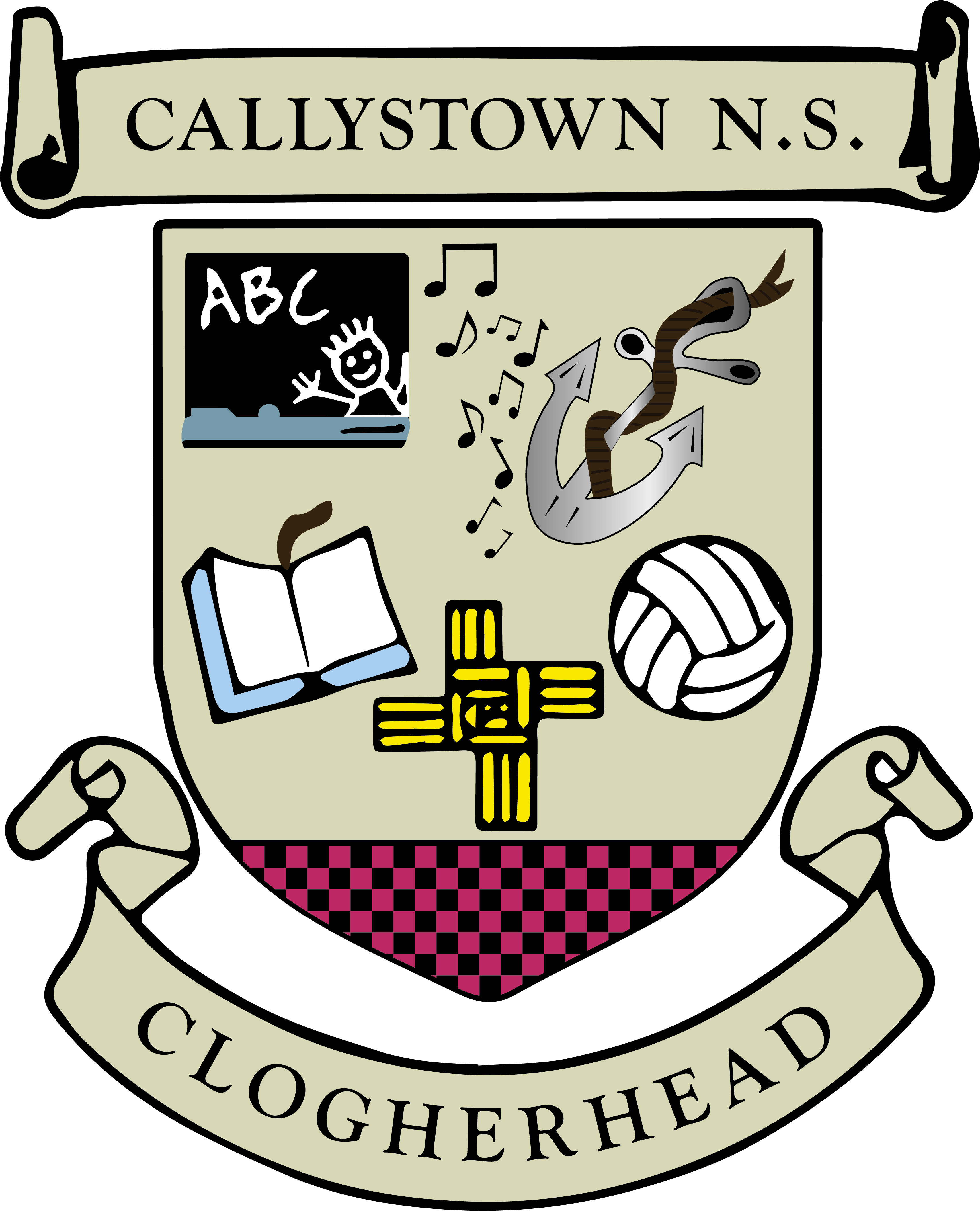 Child Safeguarding Risk Assessment(of any potential harm)Important Note:  It should be noted that risk in the context of this risk assessment is the risk of  “harm” as defined in the Children First Act 2015 and not general health and safety risk.  The definition of harm is set out in Chapter 4 of the Child Protection Procedures for Primary and Post- Primary  Schools 2017In undertaking this risk assessment, the board of management has endeavoured to identify as far as possible the risks of harm that are relevant to this school and to ensure that adequate procedures are in place to manage all risks identified.  While it is not possible to foresee and remove all risk of harm, the school has in place the procedures listed in this risk assessment to manage and reduce risk to the greatest possible extent.This risk assessment has been completed by the Board of Management on  [insert date].  It willl be reviewed as part of the school’s annual review of its Child Safeguarding Statement.Signed _____________________________________ Date ________________ Chairperson, Board of Management Signed _____________________________________ Date ________________ Principal/Secretary to the Board of ManagementList of School ActivitiesRisk LevelThe School has   identified the following Risk of HarmThe School has the following Procedures in place to address risk identified in this assessmentTraining of school personnel in Child Protection mattersHighHarm not recognised or reported promptly Child Safeguarding Statement & DES procedures made available to all staffDLP& DDLP to attend PDST face to face trainingAll Staff to view Túsla training module & any other online training offered by PDSTBOM records all records of staff and board trainingOne to one teachingMedHarm by school personnelSchool has policy in place for one to one teachingOpen doorsTable between teacher and pupilGlass in window(affectionate children)Care of Children with special needs, including intimate care needsHighHarm by school personnelPolicy on intimate careToileting policy Toilet areas: in class, use of Pre fab toilets during break times, assisting a child in the toiletHighInappropriate behaviourUsage and supervision policyUse of Prefab toiletsAssisting a pupil in the toilet procedure. Curricular Provision in respect of SPHE, RSE, Stay safe.MedNon-teaching of sameSchool implements SPHE, RSE, Stay Safe in fullCare of children with specific vulnerabilities/ needs such as LGBT , Members of the travelling community, minority religious faiths, pupils from ethnic minorities/migrants, children in care.LowBullyingAnti-Bullying PolicyCode of BehaviourList of School ActivitiesThe School has  identified the following Risk of HarmThe School has the following Procedures in place to address risk identified in this assessmentDaily arrival and dismissal of pupilsMedHarm from older pupils, unknown adults on the playgroundYard Supervision PolicyDrop off and collection policy.Managing of challenging behaviour amongst pupils, including appropriate use of restraintHighInjury to pupils and staffRestraint PolicyHealth & Safety PolicyCode Of BehaviourExternal personnel to support curriculum during school times. during school timesMedHarm to pupils Policy & Procedures on supervision in placeGarda Vetting Students participating in work experienceLowHarm by student Work experience PolicyChild Safeguarding Statement.Recreation breaks for pupils HighBullyingAnti Bullying PolicySupervision PolicyVisitors during breaktimesClassroom teaching MedHarm to pupilsSwimming Classes, changing supervision, external users of the pool, instructorsHighHarm to PupilsSwimming Policy and ProceduresOutdoor teaching activities eg. trips to the beach, shop etc LowHarm from strangersSupervision PolicySporting Activities, Football matchesLowSupervision PolicyTransport PolicyAfter school clubs Outside Sports coaches after schoolLowWho runs the clubs.After School PolicyPrevention and dealing with bullying amongst pupilsHighAnti Bullying PolicyList of School ActivitiesThe School has   identified the following Risk of HarmThe School has the following Procedures in place to address risk identified in this assessmentSchool ToursMedHarm to pupilVetting of Venues, Supervision on tours/ Public accessAnnual Sports DayLowParental AccessFundraising events involving pupils LowParental AccessUse of off-site facilities for school activities LowUse of playground  Use of busesLowVetted bus drivers/ Transport policySupervision on busesAdministration of Medicine/ Medical proceduresAdministration of First Aid LowAdmin of Medicines policyUse of external personnel to supplement curriculum LowGarda Vetting Teacher SupervisionCare of pupils with specific vulnerabilities/ needs such as  Pupils from ethnic minorities/migrantsMembers of the Traveller community Lesbian, gay, bisexual or transgender (LGBT) childrenPupils perceived to be LGBTPupils of minority religious faithsChildren in careChildren on CPNSMedBullyingAnti Bullying PolicyRecruitment of school personnel including -TeachersSNA’sCaretaker/Secretary/CleanersSports coachesExternal Tutors/Guest Speakers Volunteers/Parents in school activitiesVisitors/contractors present in school during school hours Visitors/contractors present during after school activities HighHarm not recognised or properly or promptly reportedChild Safeguarding Statement & DES procedures made available to all staffStaff to view Tusla training module & any other online training offered by PDSTVetting ProceduresPolicy of Parents / VolunteersPolicy on VisitorsUse of Information and Communication Technology by pupils in schoolHighBullyingICT policyAnti-Bullying PolicyCode of BehaviourList of School ActivitiesThe School has   identified the following Risk of HarmThe School has the following Procedures in place to address risk identified in this assessmentApplication of sanctions under the school’s Code of Behaviour including detention of pupils, confiscation of phones etc.LowDetention PolicyStudents participating in work experience in the schoolLowSupervision PolicyGarda VettingStudent teachers undertaking training placement in schoolUse of video/photography/other media to record school events LowGarda VettingClass teacherPrefab / PeriwinklesPeriwnkles parents, staff, Use of toilets during breaktimes, before and after schoolUse of 2nd Resource RoomAppropriate forms of Affirmation and Correction